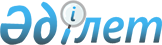 Об определении мест для размещения агитационных печатных материалов по Жылыойскому району для кандидатов в депутаты Мажилиса Парламента и маслихатов Республики Казахстан
					
			Утративший силу
			
			
		
					Постановление Жылыойского районного акимата Атырауской области от 15 декабря 2011 года N 341. Зарегистрировано Департаментом юстиции Атырауской области 21 декабря 2011 года N 4-2-161. Утратило силу постановлением акимата Жылыойского района Атырауской области от 19 октября 2022 года № 265
      Сноска. Утратило силу постановлением акимата Жылыойского района Атырауской области от 19.10.2022 № 265 (вводится в действие по истечении десяти календарных дней после дня его первого официального опубликования).
      В соответствии с пунктами 4, 6 статьи 28 Конституционного Закона Республики Казахстан от 28 сентября 1995 года "О выборах в Республике Казахстан", статьи 37 Закона Республики Казахстан от 23 января 2001 года "О местном государственном управлении и самоуправлении в Республике Казахстан", акимат района ПОСТАНОВИЛ:
      1. Определить по согласованию с районной территориальной избирательной комиссией места для размещения агитационных печатных материалов по Жылыойскому району для кандидатов в депутаты Мажилиса Парламента и маслихатов Республики Казахстан, согласно приложению 1.
      2. Государственному органу, согласно приложению 2 к настоящему постановлению, на договорной основе в порядке, предусмортенных действующим законодательством Республики Казахстан, предоставить кандидатам в депутаты Мажилиса Парламента и маслихатов Республики Казахстан помещения для встреч с избирателями.
      3. Контроль за исполнением настоящего постановления возложить на руководителя аппарата акима района Далбаева К.
      4. Постановление вводится в действие по истечении десяти календарных дней после дня его первого официального опубликования.
      Согласовано:
      Председатель Жылыойской районной
      территориальной изберательной комиссии З. Калмуханова
      15.12.2011 г.
      Директор клуба "Нефтянников" С. Тургалиев
      15.12.2011 г. Перечень Мест для размещения агитационных печатных материалов для кандидатов в депутаты Мажилиса Парламента и маслихатов Республики Казахстан Государственный орган, ответственный за предоставление помещений кандидатам в депутаты Мажилиса Парламента и маслихатов Республики Казахстан для встреч с избирателями
					© 2012. РГП на ПХВ «Институт законодательства и правовой информации Республики Казахстан» Министерства юстиции Республики Казахстан
				
Аким района
Р. НугмановПриложение 1
к постановлению районного акимата
от 15 декабря 2011 г. № 341
№
Населенный пункт
Место расположения
1
город Кульсары
Стенд возле остановки 1-микрорайона
2
город Кульсары
Стенд возле здания Железнодорожного вокзала
3
город Кульсары
Стенд на пересечении улиц Тайманова-Махамбета
4
город Кульсары
Стенд на передней площадке средней школы № 15 на улице Корганбаева
5
поселок Жана Каратон
Стенд возле здания средней школы № 22
6
село Тургизба
Стенд возле здания средней школы № 4
7
село Шокпартогай
Стенд возле здания средней школы № 3
8
село Косшагыл
Стенд на передней площадке средней школы № 2
9
село Аккиизтугай
Стенд на передней площадке бывшего дома культуры
10
село Майкомген
Стенд на передней площадке средней школы № 17Приложение 2
к постановлению районного акимата
от 15 декабря 2011 г. № 341
Наименование государственного органа
Руководитель
Телефон, факс
Адрес
Отдел финансов Жылыойского района
Дюсупова Жанар Амангельдиевна
8 71237
5-10-63
Жылыойский район, город Кульсары,
пр. Махамбета, 20